Zdravko PočivalšekMINISTERPoročilo o treh zaključenih projektih mednarodne razvojne pomoči preko Centra za mednarodno sodelovanje in razvoj - CMSRPoročilo o zaključenih projektih mednarodne razvojne pomoči preko Centra za mednarodno sodelovanje in razvoj - CMSR zajema 2 projektni študiji in 1 projekt mednarodnega razvojnega sodelovanja, ki so bila zaključena in za katere nam je CMSR poslal končna poročila:projektna študija "Metodologija za evalvacijo infrastrukture za zagotavljanje kvalitete za vetrne obnovljive energijske tehnologije v Bosni in Hercegovini",projektna študija "Metodologija za evalvacijo infrastrukture za zagotavljanje kvalitete za fotovoltaične obnovljive energijske tehnologije v Bosni in Hercegovini" inprojekt "Sistem zaščite delavcev z nadzorom kakovosti zraka v rudniku Kakanj v Bosni in Hercegovini".Vsi projekti so bili izvedeni v enem letu, skladno z načrti. Skupna vrednost obeh izvedenih projektnih študij in 1 projekta znaša 155.000,00 EUR, od tega porabljeno za opravnine CMSR skupaj 11.000,00 EUR. V obeh projektnih študijah in v projektu sta sodelovali dve slovenski podjetji. Poročilo o izvedeni projektni študiji "Metodologija za evalvacijo infrastrukture za zagotavljanje kvalitete za vetrne obnovljive energijske tehnologije v Bosni in Hercegovini",Vlada Republike Slovenije je s sklepom št. 54400-5/2017/2 z dne 18. oktobra 2017 potrdila izvedbo projektne študije " Metodologija za evalvacijo infrastrukture za zagotavljanje kvalitete za vetrne obnovljive energijske tehnologije v Bosni in Hercegovini ", enoleten projekt.Projektna študija je bila sestavni del treh že izvedenih študij in sicer za pripravo metodologija za ocenjevanje infrastrukture kakovosti za male hidroelektrarne (MHE) (potrdila ga je VRS s sklepom št. 51100-23/2018/2 z dne 30. avgusta 2018) in za fotovoltaične obnovljive energijske tehnologije (poročilo pod točko 2.) tega gradiva.Povzetek projektne študijeZa vključitev električne energije iz obnovljivih virov v prenosno in distribucijsko omrežje BiH mora tako proizvedena energija izpolnjevati stroge zahteve glede kakovosti. BiH še nima vzpostavljene potrebne infrastrukture kakovosti na tem področju. Namen projekta je bil razviti metodologijo za ocenjevanje infrastrukture za zagotavljanje kakovosti na nivoju države (standardizacija, metrologija, akreditacija) za vetrne obnovljive energetske tehnologije, ki bo v pomoč pri uveljavitvi uporabe obnovljivih energetskih virov v industriji, podpori uporabi obnovljive energije v mini omrežjih, krepitvi trajnostnega razvoja in podpori kreiranju politik.IzhodiščeMinistrstvo za gospodarski razvoj in tehnologijo Republike Slovenije je leta 2015 preko UNIDA financiralo študijo "Development of Quality Infrastructure for sustainable energy in the power distribution and other economic sectors  in BiH". Obravnavala je ukrepe za povečanje učinkovitosti rabe električne energije v industriji in drugih gospodarskih panogah, ni pa zajemala analize učinkovitosti same proizvodnje električne energije iz obnovljivih virov, kot je pridobivanje energije s pomočjo vetra.  Za vključitev električne energije iz obnovljivih virov v prenosno in distribucijsko omrežje BiH mora tako proizvedena energija izpolnjevati stroge zahteve glede kakovosti, BiH pa še ni imela vzpostavljene potrebne infrastrukture kakovosti na tem področju.Januarja 2014 je bil v EU objavljen okvir za zmanjševanje količin toplogrednih plinskih emisij, kjer je zastavljen cilj doseči stopnjo emisij, ki bodo za 40 % nižje kot v letu 1990. Postavljeni so bili zavezujoči cilji glede uporabe obnovljivih energetskih virov, ki naj dosegajo vsaj 27 % nad stopnjo v letu, ko je bil dokument objavljen. Prenovljena je bila tudi evropska energetska politika do leta 2030. V preambuli (57) Direktive 2009/28/EC je zapisano: “Obstaja potreba po podpori integracije energije, proizvedene iz obnovljivih virov, v prenosne in distribucijske mreže ter uporabe sistemov za shranjevanje energije, ki so namenjeni zagotavljanju brezprekinitvene proizvodnje energije iz obnovljivih virov.” Leta 2015 je Ministrstvo za gospodarski razvoj in tehnologijo R Slovenije financiralo (UNIDO) študijo z naslovom ”Razvoj infrastrukture za zagotavljanje kvalitete za energetsko vzdržnost v energetsko distribucijskem in ostalih ekonomskih sektorjih v BiH”. Obravnavani so bili ukrepi za povečanje učinkovitosti uporabe električne energije v industriji in drugih poslovnih sektorjih. Študije niso vsebovale analize učinkovitosti uvedbe vetrnih energetskih virov. Za integracijo električne energije, proizvedene z obnovljivimi viri, v obstoječe prenosno in distribucijsko omrežje BiH morajo biti izpolnjena stroga merila kakovosti. V BiH trenutno ni infrastrukture, ki bi na tem področju lahko zagotavljala ustrezno kakovost. Infrastruktura zagotavljanja kakovosti za vetrne obnovljive energetske vire je pomemben predpogoj za zagotavljanje kakovosti in je podpora trgovanju s proizvodi in storitvami. Tehnične zmogljivosti, ki so nadzorovane skozi infrastrukturo za zagotavljanje kakovosti, ponujajo stabilnost vsem udeležencem. Obenem sistem vsem udeležencem znižuje stroške in sprošča vire za razvoj.Vetrni obnovljivi energetski viri (idealni brezogljični viri električne energije brez izpustov) izkoriščajo vetrno energijo za proizvodnjo električne energije. Ne proizvajajo emisij plinov ali pepela, ravno tako ne proizvajajo radioaktivnih odpadkov. Vetrne elektrarne imajo relativno nizek in predvsem lokalen vpliv na okolico. Ob upoštevanju uporabe certificiranih materialov, znanih dobrih praks in ob učinkovitem načrtovanju namestitve elektrarn so vplivi na okolje majhni in lokalizirani.Namen projekta/študije in ciljiNamen te študije je bil razvoj nacionalne infrastrukture kakovosti za podporo aktivnosti znižanja emisij ogljika preko proizvodnje energije iz obnovljivih virov z namenom sprožitve prenosa znanja in uvajanje inovativnih tehnologij v različnih sektorjih nacionalnega gospodarstva, obenem pa bi pripomogla k zmanjšanju tehničnih ovir pri trgovanju na tem področju.Razvita infrastruktura kakovosti bo zmanjšala stroške pri proizvajalcih in pri uporabnikih ter s tem sprostila vire za nadaljnji razvoj. Hkrati bo to omogočilo enakopravno vključevanje BIH v globalno ekonomijo. Urejena zakonodaja in infrastruktura kakovosti bosta omogočili razvoj okoljsko trajnostnega in učinkovitega energetskega sektorja s spodbujanjem zasebnih naložb v bolj zeleno energijo, s posebnim poudarkom na vetrno obnovljivih energetskih tehnologijah, ki bodo v pomoč pri uveljavitvi uporabe obnovljivih energetskih virov v industriji, podpori uporabi obnovljive energije v mini omrežjih, krepitvi trajnostnega razvoja in podpori kreiranju politik.To bo tudi dobra osnova v procesu vključevanja BiH v EU.Namen projektne študije:Potrebno je bilo razviti metodologijo za ocenjevanje infrastrukture za zagotavljanje kakovosti na nivoju države (standardizacija, metrologija, akreditacija) za vetrne obnovljive energetske tehnologije, ki bo v pomoč pri:uveljavitvi uporabe obnovljivih energetskih virov v industriji podpori uporabi obnovljive energije v mini  omrežjihojačitvi vzdržnega razvojapodpori kreiranju politikCilji projekta/študije:Je bil razvoj metodologije, ki bo implementirana na državnem nivoju, zagotovila kvalitativne in, kjer je to mogoče, tudi kvantitativne podatke o stanju infrastrukture za zagotavljanje kakovosti, ki lahko podpre uvedbo vetrnih elektrarn. Identificirano je bilo, kaj je treba meriti, testirati, verificirati, kalibrirati, certificirati in akreditirati. Podane so bile smernice, po katerih lahko vetrne elektrarne postanejo okolju prijazni viri energije.Ostali pomembni cilji:razvoj nacionalne infrastrukture kakovosti razvoj okoljsko trajnostnega in učinkovitega energetskega sektorja spodbujanje zasebnih naložb v bolj zeleno energijoKoristi za SlovenijoSlovenija ima veliko izkušenj pri vzpostavitvi ukrepov za povečanje učinkovitosti rabe električne energije v industriji in drugih gospodarskih panogah. V študiji je neposredno sodelovalo slovensko podjetje s področja meroslovja, raziskovanja in učinkovite rabe energije (Inštitut za kovinske materiale in tehnologije iz Ljubljane). Podjetje že ima predhodne izkušnje na podobnih mednarodnih projektih/študijah in je že sodelovalo z mednarodnimi organizacijami, npr. z UNIDOm.Inštitut za kovinske materiale in tehnologije (IMT) opravlja temeljno in aplikativno raziskovanje ter skrbi za razvoj in delovanje infrastrukture v okviru Raziskovalne in inovacijske strategije Slovenije. Inštitut se vključuje v domačo in mednarodno znanstveno raziskovalno dejavnost in se v ta namen povezuje s sorodnimi organizacijami doma in v svetu, zagotavlja vsestransko dostopnost ter uporabo znanja v družbi in gospodarstvu, prenos raziskovalnih dosežkov v prakso, popularizacijo znanosti, širjenje znanstvene kulture in obveščanje javnosti. Inštitut v okviru svoje dejavnosti posveča posebno pozornost znanstvenim osnovam za varstvo okolja in spremljanje procesov v njem ter razvoju novih in čistih tehnologij.Prenos tehnologijeV okviru študije je bila pripravljena analiza trenutnih zmogljivosti obstoječih državnih institucij, ki so potrebne za spremljanje in podporo izvajanja postopkov za ugotavljanje skladnosti; nabor priporočil o upravljanju infrastrukture kakovosti in oblikovanju relacij med vlado in izvajalskimi institucijami; analiza hierarhije obstoječih laboratorijskih zmogljivosti za testiranja in kalibracije; preglednica manjkajočih elementov infrastrukture kakovosti za vetrne obnovljive vire energije; preglednica dokumentov in zakonskih aktov, ki jih je treba pripraviti za podporo razvoju manjkajočih elementov infrastrukture kakovosti, ter identificirale potrebe za merjenja, testiranja, verifikacije in kalibracije na področju vetrne obnovljive vire energije. Izvedena študija bo omogočil nove naložbe v proizvodnjo energije iz obnovljivih virov, kjer bodo lahko aktivno sodelovala slovenska podjetja.Vpeljava metodologije na državnem nivoju je zagotovila:vrsto priporočil za upravljanje infrastrukture za zagotavljanje kakovosti ter strukturiranje razmerij med upravljanjem kakovosti in institucijami za zagotavljanje kakovostiidentifikacijo in analizo potreb po ustreznih meritvah, testiranjih, verifikacijah in kalibracijahprepoznavanje in definiranje potreb po nadaljnjem razvoju kapacitetseznam dokumentov, ki morajo biti pripravljeni pri razvoju manjkajočih servisov preverjanja kakovostidolgotrajno uporabo vetrnih turbin z zagotavljanjem zanesljivosti delovanja skozi njihovo celotno dobo uporabnosti, s tem bo izpolnjena njihova okoljska in ekonomska prednostRoki izvedbPredviden čas za izvedbo projektne študije je bil 11 mesecev. Projekt je bil zaključen v tem roku.Poročilo, nadzor in evalvacijaCMSR je pripravil časovni, organizacijski in kadrovski opis aktivnosti in vodil izvedbo študije. Pripravil je končno poročilo. Obenem je izvajal redni nadzor nad potekom izvajanja študije in to tako s finančnega kot organizacijskega vidika. V študiji je sodelovalo slovensko podjetje s področja učinkovite rabe energije Inštitut za kovinske materiale in tehnologije (IMT) skupaj z Institutom za mjeriteljstvo Republike Bosne in Hercegovine in nekaterimi lokalnimi organizacijami.Finančno poročiloPoročilo o izvedeni projektni študiji "Metodologija za evalvacijo infrastrukture za zagotavljanje kvalitete za fotovoltaične obnovljive energijske tehnologije v Bosni in Hercegovini"Vlada Republike Slovenije je s sklepom št. 54400-5/2017/2 z dne 18. oktobra 2017 potrdila izvedbo projektne študije "Metodologija za evalvacijo infrastrukture za zagotavljanje kvalitete za fotovoltaične obnovljive energijske tehnologije v Bosni in Hercegovini", enoleten projekt.Povzetek projektne študijeZa vključitev električne energije, proizvedene z obnovljivimi viri, v obstoječe prenosno in distribucijsko omrežje BiH, morajo mora tako proizvedena energija izpolnjevati stroga merila kakovosti. BiH še nima vzpostavljene potrebne infrastrukture, ki bi na tem področju lahko zagotavljala ustrezno kakovost. Namen projekta je bil razviti metodologijo za ocenjevanje infrastrukture za zagotavljanje kakovosti na nivoju države (standardizacija, metrologija, akreditacija) za fotovoltaične obnovljive energetske tehnologije, ki bo v pomoč pri uveljavitvi uporabe obnovljivih energetskih virov v industriji, podpori uporabi obnovljive energije v mini omrežjih, krepitvi trajnostnega razvoja in podpori kreiranju politik.IzhodiščeMinistrstvo za gospodarski razvoj in tehnologijo Republike Slovenije je leta 2015 preko UNIDA financiralo študijo "Development of Quality Infrastructure for sustainable energy in the power distribution and other economic sectors  in BiH". Obravnavala je ukrepe za povečanje učinkovitosti rabe električne energije v industriji in drugih gospodarskih panogah, ni pa zajemala analize učinkovitosti same proizvodnje električne energije, proizvedene iz fotovoltaičnih obnovljivih virov. Za vključitev električne energije iz obnovljivih virov v prenosno in distribucijsko omrežje BiH mora tako proizvedena energija izpolnjevati stroge zahteve glede kakovosti, BiH pa še nima vzpostavljene potrebne infrastrukture kakovosti na tem področju.Projektni študiji priprav drugih dveh metodologij sta bili načrtovani za 2017, prav tako v sodelovanju s slovenskimi inštituti in podjetji.Januarja 2014 je bil v EU objavljen okvir za zmanjševanje količin toplogrednih plinskih emisij, kjer je zastavljen cilj doseči stopnjo emisij, ki bodo za 40 % nižje kot v letu 1990. Postavljeni so bili zavezujoči cilji glede uporabe obnovljivih energetskih virov, ki naj dosega vsaj 27 % nad stopnjo v letu, ko je bil dokument objavljen. Prenovljena je bila tudi evropska energetska politika do leta 2030. V preambuli (57) Direktive 2009/28/EC je zapisano: “Obstaja potreba po podpori integracije energije, proizvedene iz obnovljivih virov, v prenosne in distribucijske mreže ter uporabe sistemov za shranjevanje energije, ki so namenjeni zagotavljanju brezprekinitvene proizvodnje energije iz obnovljivih virov.” Leta 2015 je Ministrstvo za gospodarski razvoj in tehnologijo R Slovenije financiralo (UNIDO) študijo z naslovom ”Razvoj infrastrukture za zagotavljanje kvalitete za energetsko vzdržnost v energetsko distribucijskem in ostalih ekonomskih sektorjih v BiH”. Obravnavani so bili ukrepi za povečanje učinkovitosti uporabe električne energije v industriji in drugih poslovnih sektorjih. Študije niso vsebovale analize učinkovitosti uvedbe fotovoltaičnih energetskih virov. Za integracijo električne energije, proizvedene z obnovljivimi viri, v obstoječe prenosno in distribucijsko omrežje BiH morajo biti izpolnjena stroga merila kakovosti. V BiH trenutno ni infrastrukture, ki bi na tem področju lahko zagotavljala ustrezno kakovost. Dežele v razvoju, kot je BiH, ki želijo vstopiti na globalni trg, morajo zagotoviti ustrezno infrastrukturo, ki omogoča dostop do standardov in tehničnih direktiv, metrologije, akreditacije, testiranj in certifikacije. Ta postane eden ključnih elementov pri odločanju tujih vlagateljev za vstop na trg.Fotovoltaični obnovljivi energetski viri izkoriščajo sončno energijo, zato so idealni brezogljični viri za zagotavljanje električne energije. Pri proizvodnji električne energije ni gibljivih delov; ker ne uporabljajo fosilnih goriv, tudi ne proizvajajo emisij plinov ali pepela; njihova doba uporabnosti je nekaj desetletij; stroški vzdrževanja so nizki. So popolnoma brezogljične naprave. Fotovoltaične elektrarne imajo relativno nizek in predvsem lokalen vpliv na okolico. Ob upoštevanju uporabe certificiranih materialov, znanih dobrih praks in ob učinkovitem načrtovanju namestitve elektrarn so vplivi na okolje majhni in lokalizirani.Infrastruktura zagotavljanja kakovosti za fotovoltaične obnovljive energetske vire je pomemben predpogoj za zagotavljanje kakovosti in podpora trgovanju s proizvodi in storitvami. Tehnične zmogljivosti, ki so nadzorovane skozi infrastrukturo za zagotavljanje kakovosti, ponujajo stabilnost vsem udeležencem. Obenem sistem vsem udeležencem znižuje stroške in sprošča vire za razvojNamen projekta/študije in ciljiNamen te študije je bil razvoj nacionalne infrastrukture kakovosti za podporo aktivnosti znižanja emisij ogljika preko proizvodnje energije iz obnovljivih virov, kar bi sprožilo prenos znanja in uvajanje inovativnih tehnologij v različnih sektorjih nacionalnega gospodarstva, obenem pa bo pripomoglo k zmanjšanju tehničnih ovir pri trgovanju na tem področju.Razvita infrastruktura kakovosti bo zmanjšala stroške pri proizvajalcih in pri uporabnikih ter s tem sprostila vire za nadaljnji razvoj. Hkrati to omogoča enakopravno vključevanje BIH v globalno ekonomijo. Urejena zakonodaja in infrastruktura kakovosti bosta omogočili razvoj okoljsko trajnostnega in učinkovitega energetskega sektorja s spodbujanjem zasebnih naložb v bolj zeleno energijo, s posebnim poudarkom na fotovoltaičnih obnovljivih energetskih tehnologijah, ki bodo v pomoč pri uveljavitvi uporabe obnovljivih energetskih virov v industriji, podpori uporabi obnovljive energije v mini omrežjih, krepitvi trajnostnega razvoja in podpori kreiranju politik.To bo tudi dobra osnova v procesu vključevanja BiH v EU.Namen projektne študije:Potrebno je bilo razviti metodologijo za ocenjevanje infrastrukture za zagotavljanje kakovosti na nivoju države (standardizacija, metrologija, akreditacija) za fotovoltaične obnovljive energetske tehnologije. Razvita metodologija bo v pomoč pri:uveljavitvi uporabe obnovljivih energetskih virov v industriji podpori uporabi obnovljive energije v mini omrežjihojačitvi vzdržnega razvojapodpori kreiranju politikCilji projekta/študije:Je bil razvoj metodologije, ki bo implementirana na državnem nivoju, zagotovila kvalitativne in, kjer je to mogoče, tudi kvantitativne podatke o stanju infrastrukture za zagotavljanje kakovosti, ki lahko podpre uvedbo fotovoltaičnih elektrarn. Identificirano je bilo, kaj je treba meriti, testirati, verificirati, kalibrirati, certificirati in akreditirati. Podane so bile smernice, po katerih lahko fotovoltaične elektrarne postanejo okolju prijazni viri energije.Ostali pomembni cilji:razvoj nacionalne infrastrukture kakovosti razvoj okoljsko trajnostnega in učinkovitega energetskega sektorja spodbujanje zasebnih naložb v bolj zeleno energijoKoristi za SlovenijoSlovenija ima veliko izkušenj pri vzpostavitvi ukrepov za povečanje učinkovitosti rabe električne energije v industriji in drugih gospodarskih panogah. V študiji je neposredno sodelovalo slovensko podjetje s področja meroslovja, raziskovanja in učinkovite rabe energije (Inštitut za kovinske materiale in tehnologije iz Ljubljane). Podjetje že ima predhodne izkušnje na podobnih mednarodnih projektih/študijah in je že sodelovalo z mednarodnimi organizacijami, npr. z UNIDOm.Inštitut za kovinske materiale in tehnologije (IMT) opravlja temeljno in aplikativno raziskovanje ter skrbi za razvoj in delovanje infrastrukture v okviru Raziskovalne in inovacijske strategije Slovenije. Inštitut se vključuje v domačo in mednarodno znanstveno raziskovalno dejavnost in se v ta namen povezuje s sorodnimi organizacijami doma in v svetu, zagotavlja vsestransko dostopnost ter uporabo znanja v družbi in gospodarstvu, prenos raziskovalnih dosežkov v prakso, popularizacijo znanosti, širjenje znanstvene kulture in obveščanje javnosti. Inštitut v okviru svoje dejavnosti posveča posebno pozornost znanstvenim osnovam za varstvo okolja in spremljanje procesov v njem ter razvoju novih in čistih tehnologij.Prenos tehnologijeV okviru študije je bila pripravljena analiza trenutnih zmogljivosti obstoječih državnih institucij, ki so potrebne za spremljanje in podporo izvajanja postopkov za ugotavljanje skladnosti; nabor priporočil o upravljanju infrastrukture kakovosti in oblikovanju relacij med vlado in izvajalskimi institucijami; analiza hierarhije obstoječih laboratorijskih zmogljivosti za testiranja in kalibracije; preglednica manjkajočih elementov infrastrukture kakovosti za fotovoltaične obnovljive vire energije; preglednica dokumentov in zakonskih aktov, ki jih je treba pripraviti za podporo razvoju manjkajočih elementov infrastrukture kakovosti, ter identificirale potrebe za merjenja, testiranja, verifikacije in kalibracije na področju fotovoljtaičnih obnovljivih virov energije. Izvedena študija je omogočil nove naložbe v proizvodnjo energije iz obnovljivih virov, kjer bodo lahko aktivno sodelovala slovenska podjetja.Vpeljava metodologije na državnem nivoju zagotavlja:vrsto priporočil za upravljanje infrastrukture za zagotavljanje kakovosti ter strukturiranje razmerij med upravljanjem kakovosti in institucijami za zagotavljanje kakovostiidentifikacijo in analizo potreb po ustreznih meritvah, testiranjih, verifikacijah in kalibracijahprepoznavanje in definiranje potreb po nadaljnjem razvoju kapacitetseznam dokumentov, ki morajo biti pripravljeni pri razvoju manjkajočih servisov preverjanja kakovostiRoki izvedbPredviden čas za izvedbo projektne študije je bil 12 mesecev. Projekt je bil zaključen v tem roku.Poročilo, nadzor in evalvacijaCMSR je pripravil časovni, organizacijski in kadrovski opis aktivnosti in vodil izvedbo študije. Pripravil je končno poročilo. Obenem je izvajal redni nadzor nad potekom izvajanja študije in to tako s finančnega kot organizacijskega vidika. V študiji je sodelovalo slovensko podjetje s področja učinkovite rabe energije Inštitut za kovinske materiale in tehnologije (IMT) skupaj z Institutom za mjeriteljstvo Republike Bosne in Hercegovine in nekaterimi lokalnimi organizacijami.Finančno poročiloPoročilo o izvedbi projekta "Sistem zaščite delavcev z nadzorom kakovosti zraka v rudniku Kakanj v Bosni in Hercegovini".Vlada Republike Slovenije je s sklepom št. 54400-5/2017/2 z dne 18. oktobra 2017 potrdila izvedbo projekta " Sistem zaščite delavcev z nadzorom kakovosti zraka v rudniku Kakanj v Bosni in Hercegovini". Povzetek projektaJulija 2004 je Vlada Bosne in Hercegovine sprejela akcijski načrt prestrukturiranja in modernizacije rudnikov v državi. Izveden projekt je pripomogel pri daljinskem nadzoru nad tehnološkim ciklom prezračevanja rudnika, zmanjševanju nesreč pri delu in k povečanju varnosti pri delu.V okviru projekta se je nabavil nov sodoben sistem za spremljanje parametrov zraka v rudniku in izgradnjo dispečerskega centra z vsemi komunikacijskimi kabli, ki jih potrebujejo za uspešno povezavo s centralnim sistemom. Po montaži opreme je bilo izvedeno tudi usposabljanje zaposlenih.IzhodiščeVlada Bosne in Hercegovine je meseca julija leta 2004 sprejela akcijski načrt prestrukturiranja in modernizacije Rudnika Kakanj. Načrt predvideva zmanjšanje števila zaposlenih, vlaganje sredstev v modernizacijo tehnološkega procesa in spremljanje parametrov pri prezračevanju zraka v rudniku. Prav slednje doslej ni bilo urejeno, zaradi česar zaposleni niso imeli aktualnih informacij o kakovosti zraka in morebitnih spremembah glede prisotnosti plinov, zato tudi ni bilo mogoče preventivno delovanje glede delovnih nesreč. Zaradi pomanjkanja lastnih sredstev za izvedbo projekta je javno podjetje Rudnik Kakanj zaprosilo za donacijo Republike Slovenija v obliki nepovratnih sredstev.Projekt je bil uvrščen v Program CMSR izvajanja mednarodnega razvojnega sodelovanja RS, ker je spadal med vsebinsko - tematske prioritete slovenskega mednarodnega razvojnega sodelovanja (Gospodarske storitve in infrastruktura - projektiranje in gradnja oziroma obnova javne infrastrukture). Namen projekta in ciljiUspešno izveden projekt je pripomogel pri daljinskem nadzoru nad tehnološkim ciklom prezračevanja rudnika, zmanjševanju nesreč pri delu in k povečanju varnosti pri delu.V okviru projekta se je nabavil nov sodoben sistem za spremljanje parametrov zraka v rudniku in izgradnjo dispečerskega centra z vsemi komunikacijskimi kabli, ki jih potrebujejo za uspešno povezavo s centralnim sistemom. Po montaži opreme je bilo izvedeno usposabljanje zaposlenih.Glavni cilji projekta sta bila: avtomatski daljinski nadzor posameznih tehnoloških procesov in izboljšanje varnosti pri delu in pogojev dela.Koristi za SlovenijoSlovenija ima veliko izkušenj pri vzpostavitvi ukrepov za povečanje varnosti v tej industrijski panogi in neposredno v rudnikih. V izvedbi projekta je neposredno sodelovalo slovensko podjetje s področja načrtovanju in izvajanju tehnične varnosti v industriji in rudarstvu Tevel d.o.o.Podjetje Tevel d.o.o. je slovensko podjetje s potrebnimi referencami za uspešno izvedbo projekta. Podjetje ima dolgoletne izkušnje in znanje pri načrtovanju in izvajanju tehnične varnosti v industriji in rudarstvu. Ukvarja se s proizvodnjo in trženjem visoko kakovostnih, sodobnih izdelkov, ki so plod lastnega razvoja in znanja in zadovoljuje visoke standarde varnosti v ekstremnih pogojih. S stalnim posodabljanjem delovno tehnološke opreme, procesov in nadaljnjim razvojem kadrov predstavlja enega od vodilnih podjetij na področju načrtovanja in izvajanja proti eksplozijske zaščite. V državi BiH se ponaša z mnogimi uspešno zaključenimi projekti na področju vpeljevanja modernih tehnologij nadzora in zaščite, kot so: RMU Breza, RMU Kreka, RMU Bila in RMU Đurđevik. S tem projektom je pridobil nove reference, ki jim bodo v pomoč pri pridobivanju novih poslov.Prenos tehnologijeZ realizacijo projekta se je v Sloveniji razvita in uporabljena tehnologija prenesla v prakso v BiH. Plemenit projekt zaščite ljudi je prinesel v državo partnerico najnovejše standarde zaščite, ki so skladne z EU direktivo. Metanometrijska centrala omogoča kontinuirano in avtomatsko sledenje plinov in ostalih fizikalnih veličin v rudniku ter istočasno omogoča avtomatski izklop električne energije v ogroženih delih rudnika ob prekoračitvi dovoljenih koncentracij plinov, kar je evropski standard, ki v BiH še ni razvit in vpeljan v proizvodno dejavnost rudnikov. Ker je Bosna in Hercegovina v procesu prenosa evropskega pravnega reda v svoj pravni sistem, se zakonodaja na področju zaščite delavcev urejuje. Pomembno je, da je Slovenija podprla prenos novega pravega reda tudi s realizacijo zaščitnih ukrepov v praksi. Hkrati to pomeni, da bi lahko tej investiciji v zaščito sledile tudi druge industrije, s čemer smo slovenskemu znanju in opremi odprli vrata na nove trge.Poročilo, nadzor in evalvacijaCMSR je pripravil časovni, organizacijski in kadrovski opis aktivnosti in izvedbe projekta. Pripravil je končno poročilo. Obenem je izvajal redni nadzor nad potekom izvajanja projekta in to tako s finančnega kot organizacijskega vidika. V projektu je sodelovalo slovenska podjetja s področja načrtovanju in izvajanju tehnične varnosti v industriji in rudarstvu.Roki izvedbPredviden čas za izvedbo projekta je bil 1 leto (12 mesecev). Projekt je bil zaključen v tem roku.Finančno poročilo - proračunska sredstvaPriloga 1:KONČNO (LETNO) POROČILOCENTRA ZA MEDNARODNO SODELOVANJE IN RAZVOJO IZVAJANJU TEHNIČNO OPERATIVNIH NALOG PRI FINANCIRANJUMEDNARODNEGA RAZVOJNEGA SODELOVANJAZA PROJEKT: 2017/18PROJEKT: Metodologija za evalvacijo infrastrukture za zagotavljanje kakovosti za vetrne obnovljive energijske tehnologije v Bosni in HercegoviniSKUPNA VREDNOST PROJEKTA: 36.000 EUR DONACIJA REPUBLIKE SLOVENIJE: 36.000 EURPREJEMNIK DONACIJE: Inštitut za standardizacijo Bosne in HercegovinePREDSTAVITEV PROJEKTA:Januarja 2014 je bil v EU objavljen okvir za zmanjševanje količin toplogrednih plinskih emisij, kjer je zastavljen cilj doseči stopnjo emisij, ki bodo za 40 % nižje kot v letu 1990. Postavljeni so zavezujoči cilji glede uporabe obnovljivih energetskih virov, ki naj dosega vsaj 27 % nad stopnjo v letu, ko je bil dokument objavljen. Prenovljena je bila tudi evropska energetska politika do leta 2030. V preambuli (57) Direktive 2009/28/EC je zapisano: “Obstaja potreba po podpori integracije energije, proizvedene iz obnovljivih virov, v prenosne in distribucijske mreže ter uporabe sistemov za shranjevanje energije, ki so namenjeni zagotavljanju brezprekinitvene proizvodnje energije iz obnovljivih virov.” Leta 2015 je Ministrstvo za gospodarski razvoj in tehnologijo R Slovenije financiralo (UNIDO) študijo z naslovom ”Razvoj infrastrukture za zagotavljanje kvalitete za energetsko vzdržnost v energetsko distribucijskem in ostalih ekonomskih sektorjih v BiH”. Obravnavani so bili ukrepi za povečanje učinkovitosti uporabe električne energije v industriji in drugih poslovnih sektorjih. Študije niso vsebovale analize učinkovitosti uvedbe vetrnih energetskih virov. Za integracijo električne energije, proizvedene z obnovljivimi viri, v obstoječe prenosno in distribucijsko omrežje BiH morajo biti izpolnjena stroga merila kakovosti. V BiH trenutno ni infrastrukture, ki bi na tem področju lahko zagotavljala ustrezno kakovost. Infrastruktura zagotavljanja kakovosti za vetrne obnovljive energetske vire je pomemben predpogoj za zagotavljanje kakovosti in je podpora trgovanju s proizvodi in storitvami. Tehnične zmogljivosti, ki so nadzorovane skozi infrastrukturo za zagotavljanje kakovosti, ponujajo stabilnost vsem udeležencem. Obenem sistem vsem udeležencem znižuje stroške in sprošča vire za razvoj. Vetrni obnovljivi energetski viri (idealni brezogljični viri električne energije brez izpustov) izkoriščajo vetrno energijo za proizvodnjo električne energije. Ne proizvajajo emisij plinov ali pepela, ravno tako ne proizvajajo radioaktivnih odpadkov. Vetrne elektrarne imajo relativno nizek in predvsem lokalen vpliv na okolico. Ob upoštevanju uporabe certificiranih materialov, znanih dobrih praks in ob učinkovitem načrtovanju namestitve elektrarn so vplivi na okolje majhni in lokalizirani.Zaznani problemi:ni standardov in kapacitet za učinkovito ocenjevanje skladnosti s standardislabo upoštevanje standardov in pomanjkanje nadzora nad kakovostjo tako za lokalno proizvedeno kot tudi za uvoženo opremo;ni kapacitet za namestitev, zagotavljanje operativnosti in vzdrževanje opremeNamen projekta:skladno s to ugotovitvijo je treba razviti metodologijo za ocenjevanje infrastrukture za zagotavljanje kakovosti na nivoju države (standardizacija, metrologija, akreditacija) za vetrne obnovljive energetske tehnologije, ki bo v pomoč pri:uveljavitvi uporabe obnovljivih energetskih virov v industriji podpori uporabi obnovljive energije v mini  omrežjihojačitvi vzdržnega razvojapodpori kreiranju politikVpeljava metodologije na državnem nivoju zagotavlja:vrsto priporočil za upravljanje infrastrukture za zagotavljanje kakovosti ter strukturiranje razmerij med upravljanjem kakovosti in institucijami za zagotavljanje kakovostiidentifikacijo in analizo potreb po ustreznih meritvah, testiranjih, verifikacijah in kalibracijahprepoznavanje in definiranje potreb po nadaljnjem razvoju kapacitet preverjanja kakovostiseznam dokumentov, ki morajo biti pripravljeni pri razvoju manjkajočih servisov preverjanja kakovostidolgotrajno uporabo vetrnih turbin z zagotavljanjem zanesljivosti delovanja skozi njihovo celotno dobo uporabnosti;s tem bo izpolnjena njihova okoljska in ekonomska prednostRezultati projekta:razvita metodologija za ocenjevanje infrastrukture za zagotavljanje kakovosti na nivoju države (standardizacija, metrologija, akreditacija) za vetrne obnovljive energetske tehnologije. Pripravljeni bodo smernice in priporočila za prehod na višjo stopnjo preverjanja kakovosti obnovljivih virov (REQI).Cilji projekta:razvoj metodologije, ki bo implementirana na državnem nivoju, bo zagotovil kvalitativne in, kjer je to mogoče, tudi kvantitativne podatke o stanju infrastrukture za zagotavljanje kakovosti, ki lahko podpre uvedbo vetrnih elektrarn. Identificirano bo, kaj je treba meriti, testirati, verificirati, kalibrirati, certificirati in akreditirati. Podane bodo smernice, po katerih lahko vetrne elektrarne postanejo okolju prijazni viri energije. Finančna konstrukcija:Terminski načrt:Predvideni čas implementacije projekta je 6 mesecev.Izbira/odločitev za projekt:Ob poglobljeni analizi možnosti sofinanciranja projekta so bili upoštevani cilji mednarodnega razvojnega sodelovanja in zakonske ter izvedbene določbe iz:Zakona o mednarodnem razvojnem sodelovanju RSResolucije o mednarodnem razvojnem sodelovanju RSstandardov OECD na področju zagotavljanja Uradne razvojne pomočipravilnikov CMSRpogodbe o financiranju, s katero CMSR prejme sredstva Uradne razvojne pomoči Republike Slovenije v izvajanjePravilnika CMSR za izvajanje Uradne razvojne pomoči Republike SlovenijeProjekt je uvrščen v Program CMSR za izvajanje mednarodnega razvojnega sodelovanja RS, ker spada med vsebinsko–tematske prioritete slovenskega mednarodnega razvojnega sodelovanja (Družbene storitve - vzpostavljanje in krepitev državnih in drugih ustanov, potrebnih za kakovosten razvoj države). IZVAJALEC PROJEKTAInštitut za kovinske materiale in tehnologije (IMT) opravlja temeljno in aplikativno raziskovanje ter skrbi za razvoj in delovanje infrastrukture v okviru Raziskovalne in inovacijske strategije Slovenije. Inštitut se vključuje v domačo in mednarodno znanstveno raziskovalno dejavnost in se v ta namen povezuje s sorodnimi organizacijami doma in v svetu, zagotavlja vsestransko dostopnost ter uporabo znanja v družbi in gospodarstvu, prenos raziskovalnih dosežkov v prakso, popularizacijo znanosti, širjenje znanstvene kulture in obveščanje javnosti. Inštitut v okviru svoje dejavnosti posveča posebno pozornost znanstvenim osnovam za varstvo okolja in spremljanje procesov v njem ter razvoju novih in čistih tehnologij.PODPIS POGODBEPogodba o donaciji med CMSR kot donatorjem v imenu Republike Slovenije in Inštitutom za standardizacijo Bosne in Hercegovine kot prejemnikom donacije je bila podpisana 27. 10. 2017.16. 10. 2017 je bila podpisana komercialna pogodba med Inštitutom za standardizacijo Bosne in Hercegovine kot prejemnikom donacije in izvajalcem projekta Inštitutom za kovinske materiale in tehnologije (IMT), Ljubljana, Slovenija.POTEK PROJEKTAIzvajalec je po podpisu pogodbe pričel zbirati podatke iz mednarodnih in lokalnih baz, ki jih bo vključil v študije. V teku je tudi pregled vseh zakonodajnih predpisov in uredb, ki veljajo v EU, in specifičnih v Bosni in Hercegovini.Izplačana donacija Republike Slovenije:Republika Slovenija je CMSR izplačala donacijo v naslednjih tranšah:36.000 EUR 4.12.2017CMSR je donacijo izplačal izvajalcu projekta v naslednjih tranšah:36.000 EUR 13.6.2018Maja 2018 je izvajalec posredoval Metodologijo za ocenjevanje infrastrukture za zagotavljanje kakovosti na nivoju države (standardizacija, metrologija, akreditacija) za vetrne obnovljive energetske tehnologije, ki bo v pomoč pri uveljavitvi uporabe obnovljivih energetskih virov v industriji, podpori uporabi obnovljive energije v mini omrežjih, krepitvi trajnostnega razvoja in podpori kreiranju politik. Metodologija je bila potrjena s strani Inštituta za standardizacijo BiH in posredovana tudi CMSR. Projekt je uspešno zaključen.Projekt je izveden skladno s Pogodbo o storitvi z dne 16.10.2017 in Pogodbo št. C2130-17-090110 o financiranju projektne študije.NADZOR PROJEKTAPrejemnik sredstev Inštitut za standardizacijo Bosne in Hercegovine je CMSR posredoval naslednjo dokumentacijo:kopijo komercialne pogodbe in aneks CMSR je bil v stalnih stikih s predstavniki investitorja in izvajalca projekta v zvezi z izvedbo projekta. S tem je CMSR zagotavljal stalen nadzor nad potekom projekta. Prav tako je bil CMSR v povezavi s projektom v stalnem kontaktu z veleposlaništvom Republike Slovenije v Sarajevu. Direktor CMSR se je v začetku maja 2017 v Sarajevu sestal z direktorjem Instituta za standardizacijo Bosne in Hercegovine. Na sestanku sta usklajevala podrobnosti projekta in potrebne procedure za podpis pogodb. Donatorska pogodba je bila podpisana ob obisku direktorja Instituta za standardizacijo Bosne in Hercegovine v Sloveniji konec oktobra 2017. Konec novembra 2017 je direktor CMSR obiskal Institut za standardizacijo Bosne in Hercegovine v Sarajevu in se seznanil s potekom projekta.Priloga 2:KONČNO (LETNO) POROČILOCENTRA ZA MEDNARODNO SODELOVANJE IN RAZVOJO IZVAJANJU TEHNIČNO OPERATIVNIH NALOG PRI FINANCIRANJUMEDNARODNEGA RAZVOJNEGA SODELOVANJAZA PROJEKT: 2017/17PROJEKT: Metodologija za evalvacijo infrastrukture za zagotavljanje kakovosti za fotovoltaične obnovljive energijske tehnologije v Bosni in HercegoviniSKUPNA VREDNOST PROJEKTA: 55.000 EURDONACIJA REPUBLIKE SLOVENIJE: 55.000 EURPREJEMNIK DONACIJE: Inštitut za standardizacijo Bosne in HercegovinePREDSTAVITEV PROJEKTA:Januarja 2014 je bil v EU objavljen okvir za zmanjševanje količin toplogrednih plinskih emisij, kjer je zastavljen cilj doseči stopnjo emisij, ki bodo za 40 % nižje kot v letu 1990. Postavljeni so zavezujoči cilji glede uporabe obnovljivih energetskih virov, ki naj dosega vsaj 27 % nad stopnjo v letu, ko je bil dokument objavljen. Prenovljena je bila tudi evropska energetska politika do leta 2030. V preambuli (57) Direktive 2009/28/EC je zapisano: “Obstaja potreba po podpori integracije energije, proizvedene iz obnovljivih virov, v prenosne in distribucijske mreže ter uporabe sistemov za shranjevanje energije, ki so namenjeni zagotavljanju brezprekinitvene proizvodnje energije iz obnovljivih virov.” Leta 2015 je Ministrstvo za gospodarski razvoj in tehnologijo R Slovenije financiralo (UNIDO) študijo z naslovom ”Razvoj infrastrukture za zagotavljanje kvalitete za energetsko vzdržnost v energetsko distribucijskem in ostalih ekonomskih sektorjih v BiH”. Obravnavani so bili ukrepi za povečanje učinkovitosti uporabe električne energije v industriji in drugih poslovnih sektorjih. Študije niso vsebovale analize učinkovitosti uvedbe fotovoltaičnih energetskih virov. Za integracijo električne energije, proizvedene z obnovljivimi viri, v obstoječe prenosno in distribucijsko omrežje BiH morajo biti izpolnjena stroga merila kakovosti. V BiH trenutno ni infrastrukture, ki bi na tem področju lahko zagotavljala ustrezno kakovost. Dežele v razvoju, kot je BiH, ki želijo vstopiti na globalni trg, morajo zagotoviti ustrezno infrastrukturo, ki omogoča dostop do standardov in tehničnih direktiv, metrologije, akreditacije, testiranj in certifikacije. Ta postane eden ključnih elementov pri odločanju tujih vlagateljev za vstop na trg. Fotovoltaični obnovljivi energetski viri izkoriščajo sončno energijo, zato so idealni brezogljični viri za zagotavljanje električne energije. Pri proizvodnji električne energije ni gibljivih delov; ker ne uporabljajo fosilnih goriv, tudi ne proizvajajo emisij plinov ali pepela; njihova doba uporabnosti je nekaj desetletij; stroški vzdrževanja so nizki. So popolnoma brezogljične naprave. Fotovoltaične elektrarne imajo relativno nizek in predvsem lokalen vpliv na okolico. Ob upoštevanju uporabe certificiranih materialov, znanih dobrih praks in ob učinkovitem načrtovanju namestitve elektrarn so vplivi na okolje majhni in lokalizirani.Infrastruktura zagotavljanja kakovosti za fotovoltaične obnovljive energetske vire je pomemben predpogoj za zagotavljanje kakovosti in podpora trgovanju s proizvodi in storitvami. Tehnične zmogljivosti, ki so nadzorovane skozi infrastrukturo za zagotavljanje kakovosti, ponujajo stabilnost vsem udeležencem. Obenem sistem vsem udeležencem znižuje stroške in sprošča vire za razvoj.Zaznani problemi:ni standardov in kapacitet za učinkovito ocenjevanje skladnosti s standardislabo upoštevanje standardov in pomanjkanje nadzora nad kakovostjo tako za lokalno proizvedeno kot tudi za uvoženo opremoni kapacitet za namestitev, zagotavljanje operativnosti in vzdrževanje opremeNamen projekta:treba je razviti metodologijo za ocenjevanje infrastrukture in zagotavljanje kakovosti na nivoju države (standardizacija, metrologija, akreditacija) za fotovoltaične obnovljive energetske tehnologije. Metodologija bo v pomoč pri:uveljavitvi uporabe obnovljivih energetskih virov v industriji podpori uporabi obnovljive energije v mini omrežjihojačitvi vzdržnega razvojapodpori kreiranju politik- Vpeljava metodologije na državnem nivoju zagotavlja:vrsto priporočil za upravljanje infrastrukture za zagotavljanje kakovosti ter strukturiranje razmerij med upravljanjem kakovosti in institucijami za zagotavljanje kakovostiidentifikacijo in analizo potreb po ustreznih meritvah, testiranjih, verifikacijah in kalibracijahprepoznavanje in definiranje potreb po nadaljnjem razvoju kapacitetseznam dokumentov, ki morajo biti pripravljeni pri razvoju manjkajočih servisov preverjanja kakovostiRezultati projekta:razvita metodologija za ocenjevanje infrastrukture in zagotavljanje kakovosti na nivoju države (standardizacija, metrologija, akreditacija) za fotovoltaične obnovljive energetske tehnologije. Pripravljeni bodo smernice in priporočila za prehod na višjo stopnjo preverjanja kakovosti obnovljivih virov (REQI).Cilji projekta:vzpostaviti kapacitete na nivoju države, ki bodo v pomoč pri zagotavljanju kakovosti nizkoogljične energetske infrastrukture. Procesi bodo sprožili prenos znanja in uvedbo inovativne tehnologije v različne veje nacionalne ekonomije. Finančna konstrukcija:Terminski načrt:Predvideni čas implementacije projekta je 6 mesecev po zagotovitvi sredstev.Izbira/odločitev za projekt:Ob poglobljeni analizi možnosti sofinanciranja projekta so bili upoštevani cilji mednarodnega razvojnega sodelovanja in zakonske ter izvedbene določbe iz:Zakona o mednarodnem razvojnem sodelovanju RSResolucije o mednarodnem razvojnem sodelovanju RSstandardov OECD na področju zagotavljanja Uradne razvojne pomočipravilnikov CMSRpogodbe o financiranju, s katero CMSR prejme sredstva Uradne razvojne pomoči Republike Slovenije v izvajanjePravilnika CMSR za izvajanje Uradne razvojne pomoči Republike SlovenijeProjekt je uvrščen v Program CMSR za izvajanje mednarodnega razvojnega sodelovanja RS, ker spada med vsebinsko–tematske prioritete slovenskega mednarodnega razvojnega sodelovanja (Družbene storitve - vzpostavljanje in krepitev državnih in drugih ustanov, potrebnih za kakovosten razvoj države). IZVAJALEC PROJEKTAInštitut za kovinske materiale in tehnologije (IMT) opravlja temeljno in aplikativno raziskovanje ter skrbi za razvoj in delovanje infrastrukture v okviru Raziskovalne in inovacijske strategije Slovenije. Inštitut se vključuje v domačo in mednarodno znanstveno raziskovalno dejavnost in se v ta namen povezuje s sorodnimi organizacijami doma in v svetu, zagotavlja vsestransko dostopnost ter uporabo znanja v družbi in gospodarstvu, prenos raziskovalnih dosežkov v prakso, popularizacijo znanosti, širjenje znanstvene kulture in obveščanje javnosti. Inštitut v okviru svoje dejavnosti posveča posebno pozornost znanstvenim osnovam za varstvo okolja in spremljanje procesov v njem ter razvoju novih in čistih tehnologij.PODPIS POGODBEPogodba o donaciji med CMSR kot donatorjem v imenu Republike Slovenije in Inštitutom za standardizacijo Bosne in Hercegovine kot prejemnikom donacije je bila podpisana 27. 10. 2017.16. 10. 2017 je bila podpisana komercialna pogodba med Inštitutom za standardizacijo Bosne in Hercegovine kot prejemnikom donacije in izvajalcem projekta Inštitutom za kovinske materiale in tehnologije (IMT), Ljubljana, Slovenija.POTEK PROJEKTAIzvajalec je v okviru po podpisu pogodbe pričel zbirati podatke iz mednarodnih in lokalnih baz, ki jih bo vključil v študije. V teku je tudi pregled vseh zakonodajnih predpisov in uredb, ki veljajo v EU, in specifičnih v Bosni in Hercegovini.Izplačana donacija Republike Slovenije:Republika Slovenija je CMSR izplačala donacijo v naslednjih tranšah:55.000 EUR dne 4. 12. 2017CMSR je donacijo izplačal izvajalcu projekta v naslednjih tranšah:55.000 EUR dne 13.6.2018Izvajalec je po pregledu relevantnih pravnih aktov pripravil Metodologijo za evalvacijo infrastrukture za zagotavljanje kakovosti za fotovoltaične obnovljive energijske tehnologije v Bosni in Hercegovini, ki bo v pomoč pri uveljavitvi uporabe obnovljivih energetskih virov v industriji, podpori uporabi obnovljive energije v mini omrežjih, krepitvi trajnostnega razvoja in podpori kreiranju politik. Metodologija je bila potrjena s strani Inštituta za standardizacijo BiH in posredovana tudi CMSR. Projekt je uspešno zaključen.Projekt je izveden skladno s Pogodbo o storitvi z dne 16.10.2017 in Pogodbo št. C2130-17-090111 o financiranju projektne študije.NADZOR PROJEKTAPrejemnik sredstev Inštitut za standardizacijo Bosne in Hercegovine je CMSR posredoval naslednjo dokumentacijo:kopijo komercialne pogodbe in aneks CMSR je bil v stalnih stikih s predstavniki investitorja in izvajalca projekta v zvezi z izvedbo projekta. S tem je CMSR zagotavljal stalen nadzor nad potekom projekta. Prav tako je bil CMSR v povezavi s projektom v stalnem kontaktu z veleposlaništvom Republike Slovenije v Sarajevu. Direktor CMSR se je v začetku maja 2017 v Sarajevu sestal z direktorjem Instituta za standardizacijo Bosne in Hercegovine. Na sestanku sta usklajevala podrobnosti projekta in potrebne procedure za podpis pogodb. Donatorska pogodba je bila podpisana ob obisku direktorja Instituta za standardizacijo Bosne in Hercegovine v Sloveniji konec oktobra 2017. Konec novembra 2017 je direktor CMSR obiskal Institut za standardizacijo Bosne in Hercegovine v Sarajevu in se seznanil s potekom projekta.Priloga 3: KONČNO POROČILOCENTRA ZA MEDNARODNO SODELOVANJE IN RAZVOJO IZVAJANJU TEHNIČNO OPERATIVNIH NALOG PRI FINANCIRANJUMEDNARODNEGA RAZVOJNEGA SODELOVANJAZA PROJEKT: 2017/7PROJEKT: Sistem zaščite delavcev z nadzorom kakovosti zraka v rudniku Kakanj v Bosni in Hercegovini SKUPNA VREDNOST PROJEKTA: 193.118,10 EURDONACIJA REPUBLIKE SLOVENIJE: 53.000 EURPREJEMNIK DONACIJE: Rudnik KakanjPREDSTAVITEV PROJEKTA:Vlada Bosne in Hercegovine je julija 2004 sprejela akcijski načrt prestrukturiranja in modernizacije rudnika Kakanj. Načrt predvideva zmanjšanje števila zaposlenih, vlaganje sredstev v modernizacijo tehnološkega procesa izkoriščanja premoga in spremljanje parametrov pri prezračevanju zraka v rudniku. Zaradi pomanjkanja lastnih sredstev za izvedbo projekta je javno podjetje Rudnik rjavega premoga d.o.o., Kakanj, zaprosilo za donacijo Republike Slovenije. V okviru projekta je bil nabavljen nov, sodoben sistem za spremljanje parametrov zraka v jami Begići in postavljen dispečerski center z vsemi komunikacijskimi kabli, ki so potrebni za uspešno povezavo s sistemom. Izvedeno je bilo tudi usposabljanje zaposlenih.Uspešno izveden projekt je pripomogel k daljinskemu nadzoru nad tehnološkim ciklom prezračevanja rudnika, zmanjševanju števila nesreč pri delu in povečanju varnosti pri delu.Rezultati projekta:dobavljen in montiran sistem za spremljanje parametrov zrakaCilji projekta:avtomatski daljinski nadzor nad posameznimi tehnološkimi procesiizboljšanje varnosti pri delu in delovnih razmerIndikatorji uspešnosti projekta:manjše število delovnih nesrečFinančna konstrukcija:Izbira/odločitev za projekt:Ob poglobljeni analizi možnosti sofinanciranja projekta so bili upoštevani cilji mednarodnega razvojnega sodelovanja in zakonske ter izvedbene določbe iz: Zakona o mednarodnem razvojnem sodelovanju Republike SlovenijeResolucije o mednarodnem razvojnem sodelovanju Republike Slovenijestandardov OECD na področju zagotavljanja Uradne razvojne pomočipravilnikov CMSRpogodbe o financiranju, s katero CMSR prejme sredstva Uradne razvojne pomoči Republike Slovenije v izvajanjePravilnika CMSR za izvajanje Uradne razvojne pomoči Republike SlovenijeProjekt je uvrščen v Program CMSR za izvajanje mednarodnega razvojnega sodelovanja RS, ker spada med vsebinsko–tematske prioritete slovenskega mednarodnega razvojnega sodelovanja (Gospodarske storitve in infrastruktura). IZVAJALEC PROJEKTATevel d.o.o., Kisovec, je podjetje z dolgoletnimi izkušnjami in znanjem pri načrtovanju in izvajanju tehnične varnosti v industriji in rudarstvu. Kot podjetje za inženiring, konstruiranje, proizvodnjo, preizkušanje in servisiranje ima bogate izkušnje s področja načrtovanja in izvajanja zaščite pred eksplozijami.PODPIS POGODBEPogodba o donaciji med CMSR kot donatorjem v imenu Republike Slovenije in Rudnikom Kakanj kot prejemnikom donacije je bila podpisana 30. 10. 2017.Plačila so bila izvedena skladno s pogodbeno predpisanimi roki plačil med prejemnikom donacije in izvajalcem projekta.9. 2. 2016 je bila podpisana komercialna pogodba med prejemnikom donacije Rudnikom Kakanj in slovenskim podjetjem Tevel d.o.o., Kisovec, ki je bilo na javnem razpisu izbrano kot najbolj ugodni ponudnik.POTEK PROJEKTAPo podpisu donatorske pogodbe je izvajalec začel dobavljati in montirati opremo za razširitev sistema za spremljanje parametrov zraka. Skladno s komercialno pogodbo je bila v roku dobavljena in zmontirana vsa oprema. Izvajalec je izvedel usposabljanje zaposlenih in poskusno obratovanje opreme, ki jo je nato predal v uporabo prejemniku donacije. Rudnik Kakanj je izvajalca v celoti poplačal in CMSR dostavil vso potrebno dokumentacijo in potrdila.Izplačana donacija Republike SlovenijeRepublika Slovenija je CMSR izplačala donacijo v naslednjih tranšah:53.000 EUR 4. 12. 2017CMSR je donacijo izplačal v naslednjih tranšah:53.000 EUR 14. 11. 2017NADZOR PROJEKTAPrejemnik sredstev Rudnik Kakanj je CMSR posredoval naslednjo dokumentacijo:kopijo komercialne pogodbezahtevek za plačilo donacijepotrjene fakturepotrdila o plačilih izvajalcuprimopredajne zapisnikekončno poročiloCMSR je bil v stalnih stikih s predstavniki investitorja in izvajalca projekta v zvezi z izvedbo projekta. S tem je CMSR zagotavljal stalen nadzor nad potekom projekta. Prav tako je bil CMSR v povezavi s projektom v stalnem kontaktu z veleposlaništvom Republike Slovenije v Sarajevu. Direktor CMSR je v začetku maja 2017 obiskal Kakanj in se sestal s predstavniki Rudnika Kakanj. Konec novembra 2017 je ponovno obiskal Kakanj in se seznanil z napredkom projekta.CMSR ocenjuje projekt kot uspešen. Z realizacijo projekta se je v Sloveniji razvita tehnologija prenesla v prakso v BiH. Plemenit projekt zaščite ljudi prinaša v državo partnerico najnovejše standarde zaščite. Ker je Bosna in Hercegovina v procesu prenosa evropskega pravnega reda v svoj pravni sistem, se zakonodaja na področju zaščite delavcev urejuje in Republika Slovenija pomaga pri prenosu pravnega reda v prakso. Hkrati to pomeni, da bodo tej investiciji v zaščito sledile tudi druge industrije, s čimer slovenskemu znanju in opremi odpiramo vrata na nove trge.  Republika Slovenija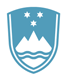            Ministrstvo za gospodarski razvoj in tehnologijo            Gp.mgrt@gov.si  Republika Slovenija           Ministrstvo za gospodarski razvoj in tehnologijo            Gp.mgrt@gov.siŠtevilka: 542-3/2019 - 34Številka: 542-3/2019 - 34Ljubljana, 6. 5. 2019Ljubljana, 6. 5. 2019GENERALNI SEKRETARIAT VLADE REPUBLIKE SLOVENIJEGp.gs@gov.siGENERALNI SEKRETARIAT VLADE REPUBLIKE SLOVENIJEGp.gs@gov.siZADEVA: Poročilo o treh zaključenih projektih mednarodne razvojne pomoči preko Centra za mednarodno sodelovanje in razvoj - CMSR - predlog za obravnavoZADEVA: Poročilo o treh zaključenih projektih mednarodne razvojne pomoči preko Centra za mednarodno sodelovanje in razvoj - CMSR - predlog za obravnavoZADEVA: Poročilo o treh zaključenih projektih mednarodne razvojne pomoči preko Centra za mednarodno sodelovanje in razvoj - CMSR - predlog za obravnavoZADEVA: Poročilo o treh zaključenih projektih mednarodne razvojne pomoči preko Centra za mednarodno sodelovanje in razvoj - CMSR - predlog za obravnavoZADEVA: Poročilo o treh zaključenih projektih mednarodne razvojne pomoči preko Centra za mednarodno sodelovanje in razvoj - CMSR - predlog za obravnavo1. Predlog sklepa vlade:1. Predlog sklepa vlade:1. Predlog sklepa vlade:1. Predlog sklepa vlade:1. Predlog sklepa vlade:Na podlagi šestega odstavka 21. člena Zakona o Vladi Republike Slovenije (Uradni list RS, št. 24/05 - uradno prečiščeno besedilo, 109/08, 38/10 - ZUKN, 8/12, 21/13, 47/13 - ZDU-1G, 65/14 in 55/17) je Vlada Republike Slovenije na .....  seji  dne .....    sprejela naslednji sklep:Vlada Republike Slovenije se je seznanila s Poročilom o treh zaključenih projektih mednarodne razvojne pomoči preko Centra za mednarodno sodelovanje in  razvoj - CMSR, in to o:pripravi projektne študije "Metodologija za evalvacijo infrastrukture za zagotavljanje kvalitete za vetrne obnovljive energijske tehnologije v Bosni in Hercegovini",pripravi projektne študije "Metodologija za evalvacijo infrastrukture za zagotavljanje kvalitete za fotovoltaične obnovljive energijske tehnologije v Bosni in Hercegovini"  inizvedbi projekta "Sistem zaščite delavcev z nadzorom kakovosti zraka v rudniku Kakanj v Bosni in Hercegovini".                                                                                                         Stojan Tramte                                                                                                                      GENERALNI SEKRETARPriloga:Končna poročila CMSR (Priloga 1, 2, 3)Sklep prejmejo:- Ministrstvo za gospodarski razvoj in tehnologijo,- Ministrstvo za zunanje zadeve,- Generalni sekretariat Vlade RS.Na podlagi šestega odstavka 21. člena Zakona o Vladi Republike Slovenije (Uradni list RS, št. 24/05 - uradno prečiščeno besedilo, 109/08, 38/10 - ZUKN, 8/12, 21/13, 47/13 - ZDU-1G, 65/14 in 55/17) je Vlada Republike Slovenije na .....  seji  dne .....    sprejela naslednji sklep:Vlada Republike Slovenije se je seznanila s Poročilom o treh zaključenih projektih mednarodne razvojne pomoči preko Centra za mednarodno sodelovanje in  razvoj - CMSR, in to o:pripravi projektne študije "Metodologija za evalvacijo infrastrukture za zagotavljanje kvalitete za vetrne obnovljive energijske tehnologije v Bosni in Hercegovini",pripravi projektne študije "Metodologija za evalvacijo infrastrukture za zagotavljanje kvalitete za fotovoltaične obnovljive energijske tehnologije v Bosni in Hercegovini"  inizvedbi projekta "Sistem zaščite delavcev z nadzorom kakovosti zraka v rudniku Kakanj v Bosni in Hercegovini".                                                                                                         Stojan Tramte                                                                                                                      GENERALNI SEKRETARPriloga:Končna poročila CMSR (Priloga 1, 2, 3)Sklep prejmejo:- Ministrstvo za gospodarski razvoj in tehnologijo,- Ministrstvo za zunanje zadeve,- Generalni sekretariat Vlade RS.Na podlagi šestega odstavka 21. člena Zakona o Vladi Republike Slovenije (Uradni list RS, št. 24/05 - uradno prečiščeno besedilo, 109/08, 38/10 - ZUKN, 8/12, 21/13, 47/13 - ZDU-1G, 65/14 in 55/17) je Vlada Republike Slovenije na .....  seji  dne .....    sprejela naslednji sklep:Vlada Republike Slovenije se je seznanila s Poročilom o treh zaključenih projektih mednarodne razvojne pomoči preko Centra za mednarodno sodelovanje in  razvoj - CMSR, in to o:pripravi projektne študije "Metodologija za evalvacijo infrastrukture za zagotavljanje kvalitete za vetrne obnovljive energijske tehnologije v Bosni in Hercegovini",pripravi projektne študije "Metodologija za evalvacijo infrastrukture za zagotavljanje kvalitete za fotovoltaične obnovljive energijske tehnologije v Bosni in Hercegovini"  inizvedbi projekta "Sistem zaščite delavcev z nadzorom kakovosti zraka v rudniku Kakanj v Bosni in Hercegovini".                                                                                                         Stojan Tramte                                                                                                                      GENERALNI SEKRETARPriloga:Končna poročila CMSR (Priloga 1, 2, 3)Sklep prejmejo:- Ministrstvo za gospodarski razvoj in tehnologijo,- Ministrstvo za zunanje zadeve,- Generalni sekretariat Vlade RS.Na podlagi šestega odstavka 21. člena Zakona o Vladi Republike Slovenije (Uradni list RS, št. 24/05 - uradno prečiščeno besedilo, 109/08, 38/10 - ZUKN, 8/12, 21/13, 47/13 - ZDU-1G, 65/14 in 55/17) je Vlada Republike Slovenije na .....  seji  dne .....    sprejela naslednji sklep:Vlada Republike Slovenije se je seznanila s Poročilom o treh zaključenih projektih mednarodne razvojne pomoči preko Centra za mednarodno sodelovanje in  razvoj - CMSR, in to o:pripravi projektne študije "Metodologija za evalvacijo infrastrukture za zagotavljanje kvalitete za vetrne obnovljive energijske tehnologije v Bosni in Hercegovini",pripravi projektne študije "Metodologija za evalvacijo infrastrukture za zagotavljanje kvalitete za fotovoltaične obnovljive energijske tehnologije v Bosni in Hercegovini"  inizvedbi projekta "Sistem zaščite delavcev z nadzorom kakovosti zraka v rudniku Kakanj v Bosni in Hercegovini".                                                                                                         Stojan Tramte                                                                                                                      GENERALNI SEKRETARPriloga:Končna poročila CMSR (Priloga 1, 2, 3)Sklep prejmejo:- Ministrstvo za gospodarski razvoj in tehnologijo,- Ministrstvo za zunanje zadeve,- Generalni sekretariat Vlade RS.Na podlagi šestega odstavka 21. člena Zakona o Vladi Republike Slovenije (Uradni list RS, št. 24/05 - uradno prečiščeno besedilo, 109/08, 38/10 - ZUKN, 8/12, 21/13, 47/13 - ZDU-1G, 65/14 in 55/17) je Vlada Republike Slovenije na .....  seji  dne .....    sprejela naslednji sklep:Vlada Republike Slovenije se je seznanila s Poročilom o treh zaključenih projektih mednarodne razvojne pomoči preko Centra za mednarodno sodelovanje in  razvoj - CMSR, in to o:pripravi projektne študije "Metodologija za evalvacijo infrastrukture za zagotavljanje kvalitete za vetrne obnovljive energijske tehnologije v Bosni in Hercegovini",pripravi projektne študije "Metodologija za evalvacijo infrastrukture za zagotavljanje kvalitete za fotovoltaične obnovljive energijske tehnologije v Bosni in Hercegovini"  inizvedbi projekta "Sistem zaščite delavcev z nadzorom kakovosti zraka v rudniku Kakanj v Bosni in Hercegovini".                                                                                                         Stojan Tramte                                                                                                                      GENERALNI SEKRETARPriloga:Končna poročila CMSR (Priloga 1, 2, 3)Sklep prejmejo:- Ministrstvo za gospodarski razvoj in tehnologijo,- Ministrstvo za zunanje zadeve,- Generalni sekretariat Vlade RS.2. Predlog za obravnavo predloga zakona po nujnem ali skrajšanem postopku v državnem zboru z obrazložitvijo razlogov:2. Predlog za obravnavo predloga zakona po nujnem ali skrajšanem postopku v državnem zboru z obrazložitvijo razlogov:2. Predlog za obravnavo predloga zakona po nujnem ali skrajšanem postopku v državnem zboru z obrazložitvijo razlogov:2. Predlog za obravnavo predloga zakona po nujnem ali skrajšanem postopku v državnem zboru z obrazložitvijo razlogov:2. Predlog za obravnavo predloga zakona po nujnem ali skrajšanem postopku v državnem zboru z obrazložitvijo razlogov: / / / / /3.a Osebe, odgovorne za strokovno pripravo in usklajenost gradiva:3.a Osebe, odgovorne za strokovno pripravo in usklajenost gradiva:3.a Osebe, odgovorne za strokovno pripravo in usklajenost gradiva:3.a Osebe, odgovorne za strokovno pripravo in usklajenost gradiva:3.a Osebe, odgovorne za strokovno pripravo in usklajenost gradiva:Franc Stanonik, generalni direktor Direktorata za notranji trg, Ministrstvo za gospodarski razvoj in tehnologijo,mag. Rogelj Janez, sekretar, Ministrstvo za gospodarski razvoj in tehnologijo.Franc Stanonik, generalni direktor Direktorata za notranji trg, Ministrstvo za gospodarski razvoj in tehnologijo,mag. Rogelj Janez, sekretar, Ministrstvo za gospodarski razvoj in tehnologijo.Franc Stanonik, generalni direktor Direktorata za notranji trg, Ministrstvo za gospodarski razvoj in tehnologijo,mag. Rogelj Janez, sekretar, Ministrstvo za gospodarski razvoj in tehnologijo.Franc Stanonik, generalni direktor Direktorata za notranji trg, Ministrstvo za gospodarski razvoj in tehnologijo,mag. Rogelj Janez, sekretar, Ministrstvo za gospodarski razvoj in tehnologijo.Franc Stanonik, generalni direktor Direktorata za notranji trg, Ministrstvo za gospodarski razvoj in tehnologijo,mag. Rogelj Janez, sekretar, Ministrstvo za gospodarski razvoj in tehnologijo.3.b Zunanji strokovnjaki, ki so sodelovali pri pripravi dela ali celotnega gradiva:3.b Zunanji strokovnjaki, ki so sodelovali pri pripravi dela ali celotnega gradiva:3.b Zunanji strokovnjaki, ki so sodelovali pri pripravi dela ali celotnega gradiva:3.b Zunanji strokovnjaki, ki so sodelovali pri pripravi dela ali celotnega gradiva:3.b Zunanji strokovnjaki, ki so sodelovali pri pripravi dela ali celotnega gradiva://///4. Predstavniki vlade, ki bodo sodelovali pri delu državnega zbora:4. Predstavniki vlade, ki bodo sodelovali pri delu državnega zbora:4. Predstavniki vlade, ki bodo sodelovali pri delu državnega zbora:4. Predstavniki vlade, ki bodo sodelovali pri delu državnega zbora:4. Predstavniki vlade, ki bodo sodelovali pri delu državnega zbora://///5. Kratek povzetek gradiva:Poročilo o zaključenih projektih mednarodne razvojne pomoči preko Centra za mednarodno sodelovanje in razvoj - CMSR zajema 2 projektni študiji in 1 projekt mednarodnega razvojnega sodelovanja, ki so bila zaključena in za katere nam je CMSR poslal končna poročila:projektna študija "Metodologija za evalvacijo infrastrukture za zagotavljanje kvalitete za vetrne obnovljive energijske tehnologije v Bosni in Hercegovini",projektna študija "Metodologija za evalvacijo infrastrukture za zagotavljanje kvalitete za fotovoltaične obnovljive energijske tehnologije v Bosni in Hercegovini" inprojekt "Sistem zaščite delavcev z nadzorom kakovosti zraka v rudniku Kakanj v Bosni in Hercegovini".Vsi projekti so bili izvedeni v enem letu, skladno z načrti. Skupna vrednost obeh izvedenih projektnih študij in 1 projekta znaša 155.000,00 EUR, od tega porabljeno za opravnine CMSR skupaj 11.000,00 EUR. V obeh projektnih študijah je neposredno sodelovalo slovensko podjetje s področja meroslovja, raziskovanja in učinkovite rabe energije (Inštitut za kovinske materiale in tehnologije iz Ljubljane), v projektu v Kaknju pa slovensko podjetje s področja načrtovanja in izvajanja tehnične varnosti v industriji in rudarstvu Tevel d.o.o. iz Kisovca.5. Kratek povzetek gradiva:Poročilo o zaključenih projektih mednarodne razvojne pomoči preko Centra za mednarodno sodelovanje in razvoj - CMSR zajema 2 projektni študiji in 1 projekt mednarodnega razvojnega sodelovanja, ki so bila zaključena in za katere nam je CMSR poslal končna poročila:projektna študija "Metodologija za evalvacijo infrastrukture za zagotavljanje kvalitete za vetrne obnovljive energijske tehnologije v Bosni in Hercegovini",projektna študija "Metodologija za evalvacijo infrastrukture za zagotavljanje kvalitete za fotovoltaične obnovljive energijske tehnologije v Bosni in Hercegovini" inprojekt "Sistem zaščite delavcev z nadzorom kakovosti zraka v rudniku Kakanj v Bosni in Hercegovini".Vsi projekti so bili izvedeni v enem letu, skladno z načrti. Skupna vrednost obeh izvedenih projektnih študij in 1 projekta znaša 155.000,00 EUR, od tega porabljeno za opravnine CMSR skupaj 11.000,00 EUR. V obeh projektnih študijah je neposredno sodelovalo slovensko podjetje s področja meroslovja, raziskovanja in učinkovite rabe energije (Inštitut za kovinske materiale in tehnologije iz Ljubljane), v projektu v Kaknju pa slovensko podjetje s področja načrtovanja in izvajanja tehnične varnosti v industriji in rudarstvu Tevel d.o.o. iz Kisovca.5. Kratek povzetek gradiva:Poročilo o zaključenih projektih mednarodne razvojne pomoči preko Centra za mednarodno sodelovanje in razvoj - CMSR zajema 2 projektni študiji in 1 projekt mednarodnega razvojnega sodelovanja, ki so bila zaključena in za katere nam je CMSR poslal končna poročila:projektna študija "Metodologija za evalvacijo infrastrukture za zagotavljanje kvalitete za vetrne obnovljive energijske tehnologije v Bosni in Hercegovini",projektna študija "Metodologija za evalvacijo infrastrukture za zagotavljanje kvalitete za fotovoltaične obnovljive energijske tehnologije v Bosni in Hercegovini" inprojekt "Sistem zaščite delavcev z nadzorom kakovosti zraka v rudniku Kakanj v Bosni in Hercegovini".Vsi projekti so bili izvedeni v enem letu, skladno z načrti. Skupna vrednost obeh izvedenih projektnih študij in 1 projekta znaša 155.000,00 EUR, od tega porabljeno za opravnine CMSR skupaj 11.000,00 EUR. V obeh projektnih študijah je neposredno sodelovalo slovensko podjetje s področja meroslovja, raziskovanja in učinkovite rabe energije (Inštitut za kovinske materiale in tehnologije iz Ljubljane), v projektu v Kaknju pa slovensko podjetje s področja načrtovanja in izvajanja tehnične varnosti v industriji in rudarstvu Tevel d.o.o. iz Kisovca.5. Kratek povzetek gradiva:Poročilo o zaključenih projektih mednarodne razvojne pomoči preko Centra za mednarodno sodelovanje in razvoj - CMSR zajema 2 projektni študiji in 1 projekt mednarodnega razvojnega sodelovanja, ki so bila zaključena in za katere nam je CMSR poslal končna poročila:projektna študija "Metodologija za evalvacijo infrastrukture za zagotavljanje kvalitete za vetrne obnovljive energijske tehnologije v Bosni in Hercegovini",projektna študija "Metodologija za evalvacijo infrastrukture za zagotavljanje kvalitete za fotovoltaične obnovljive energijske tehnologije v Bosni in Hercegovini" inprojekt "Sistem zaščite delavcev z nadzorom kakovosti zraka v rudniku Kakanj v Bosni in Hercegovini".Vsi projekti so bili izvedeni v enem letu, skladno z načrti. Skupna vrednost obeh izvedenih projektnih študij in 1 projekta znaša 155.000,00 EUR, od tega porabljeno za opravnine CMSR skupaj 11.000,00 EUR. V obeh projektnih študijah je neposredno sodelovalo slovensko podjetje s področja meroslovja, raziskovanja in učinkovite rabe energije (Inštitut za kovinske materiale in tehnologije iz Ljubljane), v projektu v Kaknju pa slovensko podjetje s področja načrtovanja in izvajanja tehnične varnosti v industriji in rudarstvu Tevel d.o.o. iz Kisovca.5. Kratek povzetek gradiva:Poročilo o zaključenih projektih mednarodne razvojne pomoči preko Centra za mednarodno sodelovanje in razvoj - CMSR zajema 2 projektni študiji in 1 projekt mednarodnega razvojnega sodelovanja, ki so bila zaključena in za katere nam je CMSR poslal končna poročila:projektna študija "Metodologija za evalvacijo infrastrukture za zagotavljanje kvalitete za vetrne obnovljive energijske tehnologije v Bosni in Hercegovini",projektna študija "Metodologija za evalvacijo infrastrukture za zagotavljanje kvalitete za fotovoltaične obnovljive energijske tehnologije v Bosni in Hercegovini" inprojekt "Sistem zaščite delavcev z nadzorom kakovosti zraka v rudniku Kakanj v Bosni in Hercegovini".Vsi projekti so bili izvedeni v enem letu, skladno z načrti. Skupna vrednost obeh izvedenih projektnih študij in 1 projekta znaša 155.000,00 EUR, od tega porabljeno za opravnine CMSR skupaj 11.000,00 EUR. V obeh projektnih študijah je neposredno sodelovalo slovensko podjetje s področja meroslovja, raziskovanja in učinkovite rabe energije (Inštitut za kovinske materiale in tehnologije iz Ljubljane), v projektu v Kaknju pa slovensko podjetje s področja načrtovanja in izvajanja tehnične varnosti v industriji in rudarstvu Tevel d.o.o. iz Kisovca.6. Presoja posledic za:6. Presoja posledic za:6. Presoja posledic za:6. Presoja posledic za:6. Presoja posledic za:a)javnofinančna sredstva nad 40.000 EUR v tekočem in naslednjih treh letihjavnofinančna sredstva nad 40.000 EUR v tekočem in naslednjih treh letihjavnofinančna sredstva nad 40.000 EUR v tekočem in naslednjih treh letihNEb)usklajenost slovenskega pravnega reda s pravnim redom Evropske unijeusklajenost slovenskega pravnega reda s pravnim redom Evropske unijeusklajenost slovenskega pravnega reda s pravnim redom Evropske unijeNEc)administrativne poslediceadministrativne poslediceadministrativne poslediceNEč)gospodarstvo, zlasti mala in srednja podjetja ter konkurenčnost podjetijgospodarstvo, zlasti mala in srednja podjetja ter konkurenčnost podjetijgospodarstvo, zlasti mala in srednja podjetja ter konkurenčnost podjetijNEd)okolje, vključno s prostorskimi in varstvenimi vidikiokolje, vključno s prostorskimi in varstvenimi vidikiokolje, vključno s prostorskimi in varstvenimi vidikiNEe)socialno področjesocialno področjesocialno področjeNEf)dokumente razvojnega načrtovanja:nacionalne dokumente razvojnega načrtovanjarazvojne politike na ravni programov po strukturi razvojne klasifikacije programskega proračunarazvojne dokumente Evropske unije inmednarodnih organizacijdokumente razvojnega načrtovanja:nacionalne dokumente razvojnega načrtovanjarazvojne politike na ravni programov po strukturi razvojne klasifikacije programskega proračunarazvojne dokumente Evropske unije inmednarodnih organizacijdokumente razvojnega načrtovanja:nacionalne dokumente razvojnega načrtovanjarazvojne politike na ravni programov po strukturi razvojne klasifikacije programskega proračunarazvojne dokumente Evropske unije inmednarodnih organizacijNE7.a Predstavitev ocene finančnih posledic nad 40.000 EUR: /7.a Predstavitev ocene finančnih posledic nad 40.000 EUR: /7.a Predstavitev ocene finančnih posledic nad 40.000 EUR: /7.a Predstavitev ocene finančnih posledic nad 40.000 EUR: /7.a Predstavitev ocene finančnih posledic nad 40.000 EUR: /7.b Predstavitev ocene finančnih posledic pod 40.000 EUR:Gradivo nima finančnih posledic na državni proračun.7.b Predstavitev ocene finančnih posledic pod 40.000 EUR:Gradivo nima finančnih posledic na državni proračun.7.b Predstavitev ocene finančnih posledic pod 40.000 EUR:Gradivo nima finančnih posledic na državni proračun.7.b Predstavitev ocene finančnih posledic pod 40.000 EUR:Gradivo nima finančnih posledic na državni proračun.7.b Predstavitev ocene finančnih posledic pod 40.000 EUR:Gradivo nima finančnih posledic na državni proračun.8. Predstavitev sodelovanja z združenji občin:8. Predstavitev sodelovanja z združenji občin:8. Predstavitev sodelovanja z združenji občin:8. Predstavitev sodelovanja z združenji občin:8. Predstavitev sodelovanja z združenji občin:Vsebina predloženega gradiva vpliva na:pristojnost občin,delovanje občin,financiranje občinVsebina predloženega gradiva vpliva na:pristojnost občin,delovanje občin,financiranje občinVsebina predloženega gradiva vpliva na:pristojnost občin,delovanje občin,financiranje občinNENEGradivo (predpis) je bilo poslano v mnenje: Skupnosti občin Slovenije SOS: NEZdruženju občin Slovenije ZOS: NEZdruženju mestnih občin Slovenije ZMOS: NEPredlogi in pripombe združenj so bili upoštevani:v celoti,večinoma,delno,niso bili upoštevani.Bistveni predlogi in pripombe, ki niso bili upoštevani.Gradivo (predpis) je bilo poslano v mnenje: Skupnosti občin Slovenije SOS: NEZdruženju občin Slovenije ZOS: NEZdruženju mestnih občin Slovenije ZMOS: NEPredlogi in pripombe združenj so bili upoštevani:v celoti,večinoma,delno,niso bili upoštevani.Bistveni predlogi in pripombe, ki niso bili upoštevani.Gradivo (predpis) je bilo poslano v mnenje: Skupnosti občin Slovenije SOS: NEZdruženju občin Slovenije ZOS: NEZdruženju mestnih občin Slovenije ZMOS: NEPredlogi in pripombe združenj so bili upoštevani:v celoti,večinoma,delno,niso bili upoštevani.Bistveni predlogi in pripombe, ki niso bili upoštevani.9. Predstavitev sodelovanja javnosti:9. Predstavitev sodelovanja javnosti:9. Predstavitev sodelovanja javnosti:NENESkladno z 9. členom Poslovnika Vlade Republike Slovenije (Uradni list RS, št. 43/01, 23/02 – popr., 54/03, 103/03, 114/04, 26/06, 21/07, 32/10, 73/10, 95/11, 64/12 in 10/14) sodelovanje javnosti pri sprejemu predloga sklepa ni potrebno.Skladno z 9. členom Poslovnika Vlade Republike Slovenije (Uradni list RS, št. 43/01, 23/02 – popr., 54/03, 103/03, 114/04, 26/06, 21/07, 32/10, 73/10, 95/11, 64/12 in 10/14) sodelovanje javnosti pri sprejemu predloga sklepa ni potrebno.Skladno z 9. členom Poslovnika Vlade Republike Slovenije (Uradni list RS, št. 43/01, 23/02 – popr., 54/03, 103/03, 114/04, 26/06, 21/07, 32/10, 73/10, 95/11, 64/12 in 10/14) sodelovanje javnosti pri sprejemu predloga sklepa ni potrebno.NENE10. Pri pripravi gradiva so bile upoštevane zahteve iz Resolucije o normativni dejavnosti:10. Pri pripravi gradiva so bile upoštevane zahteve iz Resolucije o normativni dejavnosti:10. Pri pripravi gradiva so bile upoštevane zahteve iz Resolucije o normativni dejavnosti:NENE11. Gradivo je uvrščeno v delovni program vlade:11. Gradivo je uvrščeno v delovni program vlade:11. Gradivo je uvrščeno v delovni program vlade:NENEnaslov študije"Metodologija za evalvacijo infrastrukture za zagotavljanje kvalitete za vetrne obnovljive energijske tehnologije v Bosni in Hercegovini"začetek projekta18. oktober 2017država prejemnica pomočiSarajevo, Bosna in Hercegovinatrajanje projekta/študije1 letoocenjena vrednost projekta v €40.000opravnina CMSR v €4.000sodelovanje slovenskih podjetij CMSR in IMT - Inštitut za kovinske materiale in tehnologijevodenje projekta/študije in nadzorCMSR LjubljanaABCDletoproračunska sredstva RS - PP 603410  v €poraba sredstev za izvedbo projekta   (CMSR-ju) v €opravnina CMSR-ju v €OSTANEK(razlika A - B - C)konec leta v €201740.000,000,000,0040.000,002018 0,0036.000,004.000,00- 40.000,00SKUPAJ40.000,0036.000,004.000,000,00nakazanoporabljenoporabljenoostane naslov študije"Metodologija za evalvacijo infrastrukture za zagotavljanje kvalitete za fotovoltaične obnovljive energijske tehnologije v Bosni in Hercegovini"začetek projekta18 oktober 2017država prejemnica pomočiSarajevo, Bosna in Hercegovinatrajanje projekta/študije1 letoocenjena vrednost projekta v €60.000opravnina CMSR v €5.000sodelovanje slovenskih podjetij CMSR in IMT - Inštitut za kovinske materiale in tehnologijevodenje projekta/študije in nadzorCMSR LjubljanaABCDletoproračunska sredstva RS - PP 603410  v €poraba sredstev za izvedbo projekta   (CMSR-ju) v €opravnina CMSR-ju v €OSTANEK(razlika A - B - C) konec leta v €201760.000,000,000,0060.000,002018 0,0055.000,005.000,00- 60.000,00SKUPAJ60.000,0055.000,005.000,000,00nakazanoporabljenoporabljenoostane naslov projekta"Sistem zaščite delavcev z nadzorom kakovosti zraka v rudniku Kakanj v Bosni in Hercegovini"začetek projekta18. oktober 2017država prejemnica pomočiKakanj, Bosna in Hercegovinatrajanje projekta1 letoocenjena vrednost projekta v €193.118,10lastna sredstva podjetje v BiH v €140.118,10sredstva Republike Slovenije v €55.000opravnina CMSR v €2.000sodelovanje slovenskih podjetij Tevel d.o.o.vodenje projekta in nadzorCMSR LjubljanaABCDletoproračunska sredstva RS - PP 603410  v €poraba sredstev za izvedbo projekta   (CMSR-ju) v €opravnina CMSR-ju v €OSTANEK(razlika A - B - C) konec leta v €201755.000,000,000,0055.000,002018 0,0053.000,002.000,00- 55.000,00SKUPAJ55.000,0053.000,002.000,000,00nakazanoporabljenoporabljenoostane Naziv projektaMetodologija za evalvacijo infrastrukture za zagotavljanje kakovosti za vetrne obnovljive energijske tehnologije v Bosni in HercegoviniDonatorRepublika Slovenija (RS), Center za mednarodno sodelovanje in razvoj (CMSR)Prejemnik donacijeInštitut za standardizacijo Bosne in HercegovineLokacijaBosna in HercegovinaIzvajalec projektaInštitut za kovinske materiale in tehnologije (IMT), Ljubljana, SlovenijaTrajanjeNovember 2017– maj 2018Projektni stroški36.000 EUR – donacija Republike Slovenije Povzetek projektaZa vključitev električne energije iz obnovljivih virov v prenosno in distribucijsko omrežje BiH mora tako proizvedena energija izpolnjevati stroge zahteve glede kakovosti. BiH še nima vzpostavljene potrebne infrastrukture kakovosti na tem področju. Namen projekta je razviti metodologijo za ocenjevanje infrastrukture za zagotavljanje kakovosti na nivoju države (standardizacija, metrologija, akreditacija) za vetrne obnovljive energetske tehnologije, ki bo v pomoč pri uveljavitvi uporabe obnovljivih energetskih virov v industriji, podpori uporabi obnovljive energije v mini omrežjih, krepitvi trajnostnega razvoja in podpori kreiranju politik.Datum poročilaMaj 2018Sredstva RS100 %36.000 EURSKUPAJ36.000 EURNaziv projektaMetodologija za evalvacijo infrastrukture za zagotavljanje  kakovosti za fotovoltaične obnovljive energijske tehnologije v Bosni in HercegoviniDonatorRepublika Slovenija (RS), Center za mednarodno sodelovanje in razvoj (CMSR)Prejemnik donacijeInštitut za standardizacijo Bosne in HercegovineLokacijaBosna in HercegovinaIzvajalec projektaInštitut za kovinske materiale in tehnologije (IMT), Ljubljana, SlovenijaTrajanjeNovember 2017– maj 2018Projektni stroški55.000 EUR – donacija Republike Slovenije Povzetek projektaZa integracijo električne energije, proizvedene z obnovljivimi viri, v obstoječe prenosno in distribucijsko omrežje BiH morajo biti izpolnjena stroga merila kakovosti. V BiH ni bilo infrastrukture, ki bi na tem področju lahko zagotavljala ustrezno kakovost. Namen projekta je bil razviti metodologijo za ocenjevanje infrastrukture za zagotavljanje kakovosti na nivoju države (standardizacija, metrologija, akreditacija) za fotovoltaične obnovljive energetske tehnologije, ki bo v pomoč pri uveljavitvi uporabe obnovljivih energetskih virov v industriji, podpori uporabi obnovljive energije v mini omrežjih, krepitvi trajnostnega razvoja in podpori kreiranju politik.Datum poročilaMaj 2018Sredstva RS100 %55.000 EURSKUPAJ55.000 EURNaziv projektaSistem zaščite delavcev z nadzorom kakovosti zraka v rudniku Kakanj v Bosni in HercegoviniDonatorRepublika Slovenija (RS), Center za mednarodno sodelovanje in razvoj (CMSR)Prejemnik donacijeRudnik KakanjLokacijaBosna in HercegovinaIzvajalec projektaTevel d.o.o., Kisovec, SlovenijaTrajanjeOktober 2017- februar 2018Projektni stroški140.118,10 EUR – Rudnik Kakanj53.000 EUR - donacija Republike Slovenije Povzetek projektaVlada BiH je julija 2004 sprejela akcijski načrt prestrukturiranja in modernizacije rudnika Kakanj. Načrt predvideva zmanjšanje števila zaposlenih, vlaganje sredstev v modernizacijo  tehnološkega procesa in spremljanje parametrov pri prezračevanju zraka v rudniku. Prav slednje doslej ni bilo urejeno, zato  zaposleni niso imeli aktualnih informacij o kakovosti zraka in morebitnih spremembah glede prisotnosti plinov, zato tudi ni bilo mogoče preventivno delovanje pred delovnimi nesrečami. V okviru projekta je bil nabavljen nov, sodoben sistem za spremljanje parametrov zraka v rudniku in zgrajen dispečerski center z vsemi komunikacijskimi kabli, ki jih potrebujejo za uspešno povezavo s sistemom.Datum poročilaFebruar 2018Lastna sredstva73 %140.118,10 EURDonacija RS27 %53.000 EURSKUPAJ193.118,10 EUR